Monoclonal Antibody Production Service Order Form1. 기본 사항For your information이 양식은 서비스 정보 제공의 목적을 위한 양식으로, 법적 효력이 있는 서비스 계약 동의서가 아님을 알려드립니다. 2. 배송 정보 (□ 기본 사항과 배송지가 같을 경우 체크)3. 세부 사항STEP 1. 항원 종류- Protein (    )- Peptide (    )- Others (별도 문의)  (    )STEP 2. Library 선택 STEP 3. Screening 추가 선택 기본: 96 well 1 plate추가:(   ) plate (150,000원/1plate)DescriptionPanning 과정을 거치면서 저희가 고객님으로부터 제공받은 항원에 binding하는 clone pool이 형성된 상태로, 해당 pool에서 single colony를 구분하여 각각을 접종합니다. 그리고 Induction을 통해 각 colony로부터 발현된 항체(scFv form)와 고객님이 제공해주신 항원으로 ELISA를 진행하게 됩니다. 여기서 O.D 값이 1.0이상 나오는 클론(positive clone)을 선별하게 됩니다.
Screening은 기본 96 well plate 1판에서 진행되며 추가 시 비용이 발생합니다.STEP 4. 항체 형태(원하는 항체 형태에 √표시를 해주세요.)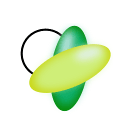 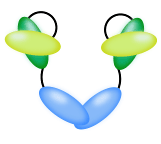 scFv (Single Chain Variable Fragment)(      )        Minibody(         )Description현재 제공 가능한 항체 형태는 scFv와 Minibody입니다. 2차 항체로 Anti-HA HRP 항체를 사용하여야 하며, 일정량을 제공하여 드립니다.STEP 5. 서비스 계약 내용고객이 제공한 항원에 대한 항체 1~2종을 보장해 드립니다.	- 항원: Protein, Peptide 와 기타 항체 제작이 활용 가능한 물질- 항체: scFv형태로 제공, minibody 형태는 추가 신청					※ scFv의 경우 HA, His tag이 달려 있으며, HA에 대한 2차 항체를 일부 제공하여 드립니다. 						고객이 선택한 1~2 종의 항체는 최소 300㎍을 보장해드립니다.			- positive clone을 1L 컬쳐하여나온 scFv 항체 전부 제공, 최소 300㎍ 보장Screening 단계에서 Positive antibody가 나오지 않는 경우, 계약금(50만원) 이외에 추가 비용이 발생되지 않습니다.				Positive Antibody는 고객이 제공한 항원을 이용, Direct ELISA 실험법을 통해 O.D값이 1.0 이상인 Clone을 의미합니다. (Direct ELISA: ELISA plate에 항원을 코팅하고 그 위에 항체를 붙이는 방법)				㈜바이오니아에서 제공한 항체는 고객이 제공한 항원에 대해 Direct ELISA를 통해 얻은 결과이며, 이외의 실험 및 Cross reactivty는 보장하지 않습니다. 			최종 항체에 대한 DNA 구입은 항체당 500만원의 비용이 발생됩니다. 	* 위의 내용에 전체 동의 및 서명 후 신청서가 접수 됩니다.년    월    일 보장내역을 모두 확인하였으며, 이를 준수합니다.신청자	                         (인)주문날짜이름PI/Professor기관/부서전화번호/핸드폰번호FaxE-mail주소* 뉴스레터 및 이벤트 메일 발송 동의 (서비스 할인행사 안내 및 사은품 지급 등)* 뉴스레터 및 이벤트 메일 발송 동의 (서비스 할인행사 안내 및 사은품 지급 등)* 뉴스레터 및 이벤트 메일 발송 동의 (서비스 할인행사 안내 및 사은품 지급 등)* 뉴스레터 및 이벤트 메일 발송 동의 (서비스 할인행사 안내 및 사은품 지급 등)받으실 분받으실 주소휴대폰 번호이메일No.항원 이름Size (kD)제공량항원이 virus와 같은 병원체 혹은 독성 물질인 경우, 비활성화 시킨 후 제공하여 주시기 바랍니다.15kd 이하의 경우엔 carrier protein을 붙여 주시기 바랍니다. 이런 경우 Carrier protein도 별도로 제공을 하여 주셔야 합니다.Protein : 최소 0.5mg/ml의 농도, 20~100ug123No.항원 이름Size (kD)제공량1합성시2종류의 carrier protein으로 합성하여 제공.Ex) 1) peptide – BSA  2) peptide – KLH(or OVA)2mg 이상 (peptide 기준 양, carrier protein 양 미포함)2합성시2종류의 carrier protein으로 합성하여 제공.Ex) 1) peptide – BSA  2) peptide – KLH(or OVA)2mg 이상 (peptide 기준 양, carrier protein 양 미포함)3합성시2종류의 carrier protein으로 합성하여 제공.Ex) 1) peptide – BSA  2) peptide – KLH(or OVA)2mg 이상 (peptide 기준 양, carrier protein 양 미포함)항원명항원명별칭으로 입력해 주셔도 됩니다.No.Library 종류 비용 (VAT 별도)설명선택 표시1Chicken Library 기본 Package 비용에 포함연구용,진단용 적용 가능2Canine Library 기본 Package 비용 + 100만원연구용,진단용,개 치료제 적용 가능3Human Library 기본 Package 비용 + 100만원연구용,진단용,인간 치료제 적용 가능